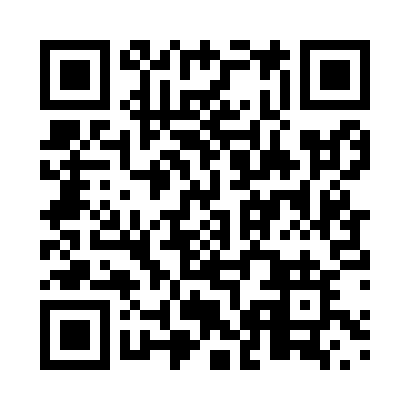 Prayer times for Banbury, Ontario, CanadaWed 1 May 2024 - Fri 31 May 2024High Latitude Method: Angle Based RulePrayer Calculation Method: Islamic Society of North AmericaAsar Calculation Method: HanafiPrayer times provided by https://www.salahtimes.comDateDayFajrSunriseDhuhrAsrMaghribIsha1Wed4:306:051:156:168:2510:012Thu4:286:041:156:178:2710:033Fri4:266:031:156:188:2810:054Sat4:246:011:156:188:2910:075Sun4:226:001:156:198:3110:096Mon4:205:581:156:208:3210:107Tue4:185:571:156:218:3310:128Wed4:165:561:156:218:3410:149Thu4:145:541:156:228:3510:1610Fri4:125:531:146:238:3710:1811Sat4:105:521:146:238:3810:1912Sun4:095:501:146:248:3910:2113Mon4:075:491:146:258:4010:2314Tue4:055:481:146:258:4110:2515Wed4:035:471:146:268:4310:2716Thu4:025:461:156:278:4410:2817Fri4:005:451:156:288:4510:3018Sat3:585:441:156:288:4610:3219Sun3:575:431:156:298:4710:3420Mon3:555:421:156:298:4810:3521Tue3:535:411:156:308:4910:3722Wed3:525:401:156:318:5010:3923Thu3:505:391:156:318:5110:4024Fri3:495:381:156:328:5210:4225Sat3:485:371:156:338:5310:4426Sun3:465:371:156:338:5410:4527Mon3:455:361:156:348:5510:4728Tue3:445:351:156:348:5610:4829Wed3:425:341:166:358:5710:5030Thu3:415:341:166:358:5810:5131Fri3:405:331:166:368:5910:52